№ п/пАдрес, географические координатыДанные о технических характеристикахСхема размещения мест (площадок) накопления ТКО в д. Новая Буда Глинковского сельского поселения Глинковского района Смоленской области1На въезде в д. Новая Буда54.620191        32.887027 Покрытие и ограждение отсутствуют 1 контейнер по 0,75 м3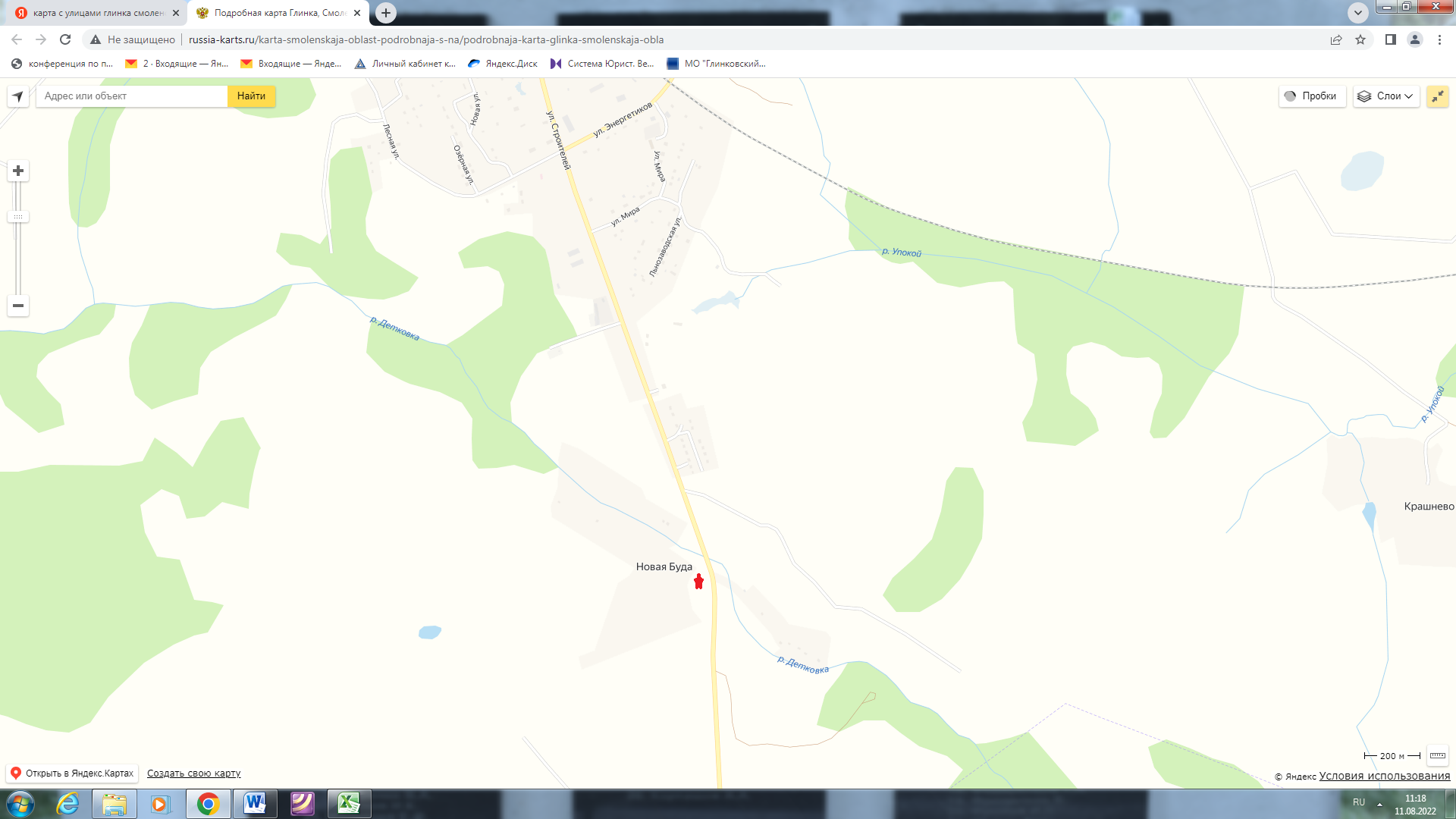 